Аспірант кафедри економіки  Калашникова Ганна ОлександрівнаТел.: +38(066) 00-509-00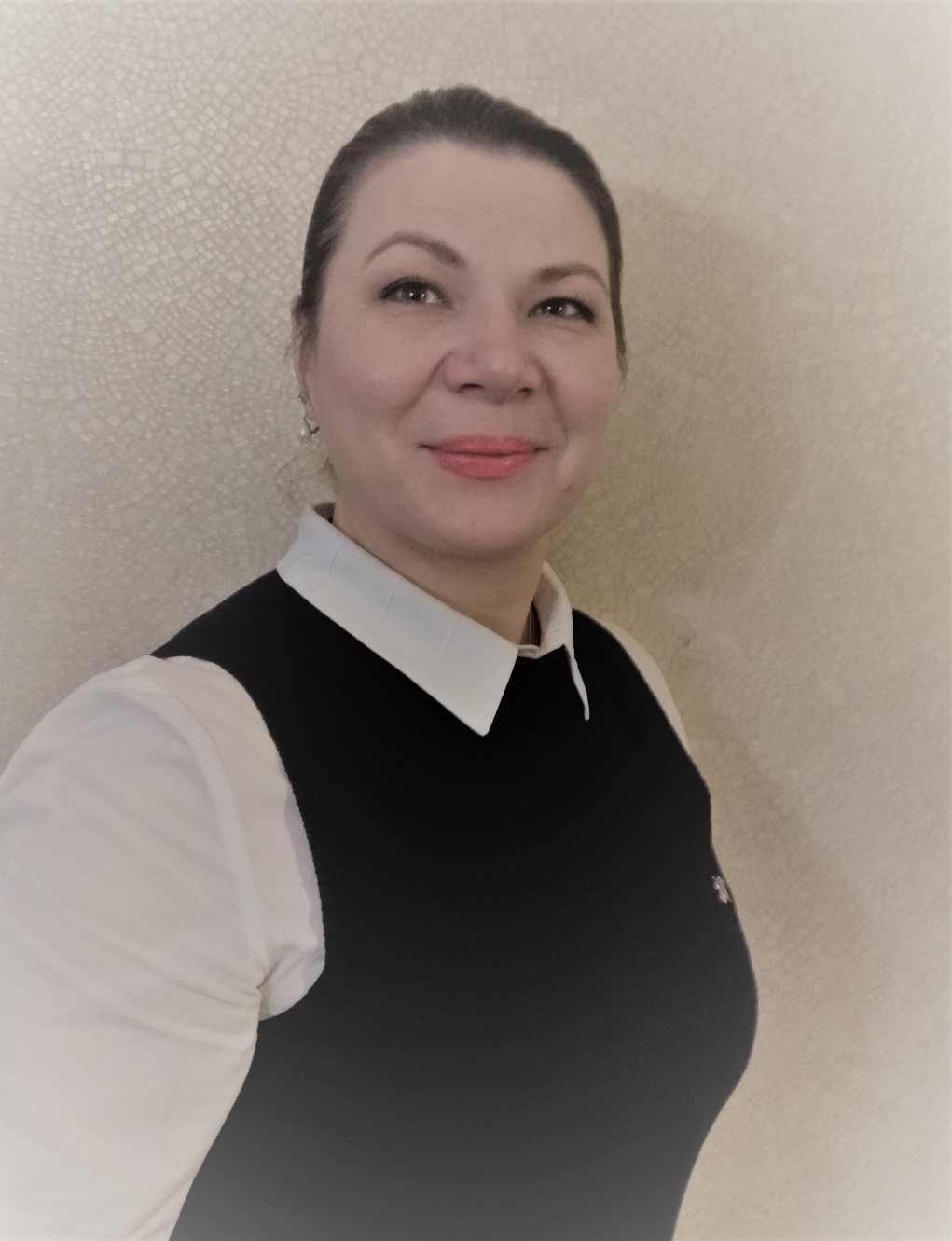 Електронна пошта: annakalashman@gmail.comСпеціальність: 051- Економіка	Освітньо-наукова програма:  «Економіка підприємств та галузей національного господарства»Тема дисертаційної роботи: "Інвестиційне забезпечення розвитку аграрного сектору економіки"Науковий керівник: професор кафедри економіки,  д.е.н., професор Єрмаков Олександр ЮхимовичТермін навчання в аспірантурі: 01.10.2018-01.10.2022 рр.Загальна кількість наукових праць 4, в т.ч. 1 наукова стаття у фахових виданнях, 3 тези доповідей.ПУБЛІКАЦІЇСтатті у наукових фахових виданнях1. Єрмаков О.Ю., Калашникова Г.О. До питання інвестиційного забезпечення розвитку аграрного сектору України//Зб. Наук. праць Таврійського державного агротехнологічного університету імені Дмитра Моторного (економічні науки), 2020. № 2(42). С. 18-26.  2. Калашникова Г.О. Економічна оцінка інвестиційного потенціалу аграрного сектору економіки//Готується до друку.3. Калашникова Г.О. Пріоритетні напрями інвестиційного забезпечення іноваційного розвитку аграрного сектору України//Готується до друку.Друковані тези, доповіді та інші матеріали наукових конференцій:Єрмаков О.Ю., Калашникова Г.О. До питання інвестиційного забезпечення інноваційного розвитку аграрного сектору України. Перспективи розвитку фінансово-економічного простору України: матеріали Міжнародної науково-практичної конференції, 08.04.2020, Вінниця, 2020. С. 132-134.Єрмаков О.Ю., Калашникова Г.О. Інвестиційне забезпечення як передумова ефективного розвитку аграрного сектору економіки. Актуальні проблеми та перспективи розвитку агро- та електроінженерії: матеріали Міжнародної науково-практичної конференції, м. Бережани, 10 квітня 2020 року. Тернопіль, 2020. С. 96-99.Єрмаков О.Ю., Калашникова Г.О. Державна підтримка аграрного сектору економіки в контексті світового досвіду. Екологічні та соціальні аспекти розвитку економіки в умовах євроінтеграції: тези доповідей VІІ-ї Всеукраїнської науково-практичної конференції 20-22 травня 2020 р., Миколаїв, 2020. С. 341-344.